OBEC PŘEZLETICE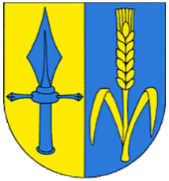 Veleňská 48250 73 PřezleticeZVÝŠENÍ PŘÍSPĚVKU NA STRAVNÉ od 01.06.2022 Zastupitelstvo obce Přezletice odsouhlasilo na svém posledním zasedání dne 12.05.2022 navýšení příspěvku na stravné pro seniory s trvalým pobytem v obci Přezletice.Hodnota stravenky zůstává ve výši 60 Kč, příspěvek obce s nabytím platnosti od 01.06.2022 činí 40 Kč.  18. 05. 2022 	Tomáš Říha	starosta